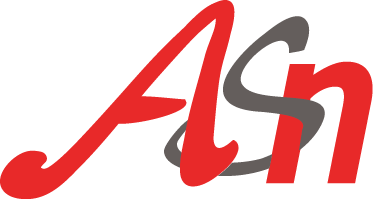 ASN 2021 WORLD CONVENTIONPANEL PROPOSALA panel proposal is made of presentations based on written papersALL proposal members must also fill out a Fact Sheet at https://www.surveymonkey.com/r/ASN21PANEL ORGANIZERName:Affiliation:Email:PANEL TITLETHE CHAIR WILL BE SELECTED BY THE PROGRAM COMMITTEESince the panels will be exceptionally shorter than usual (90 minutes), only ONE author can be attached to a paper below.PAPER #1Name:Affiliation:Email:Paper Title:Paper Abstract (500 words):PAPER #2Name:Affiliation:Email:Paper Title:Paper Abstract (500 words):PAPER #3Name:Affiliation:Email:Paper Title:Paper Abstract (500 words):PAPER #4 (preferable)Name:Affiliation:Email:Paper Title:Paper Abstract (500 words):DISCUSSANT Name:Affiliation:Email:BIOGRAPHICAL STATEMENT (100 words each) PAPER #1 PAPER #2PAPER #2 PAPER #3PAPER #4 (if applicable)PAPER #4 (if applicable)DISCUSSANT